  COMUNE DI BRANDIZZO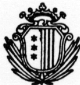 Città Metropolitana di TorinoVia Torino 121 – C.A.P.  10032  -  C.F. 82501690018  -  P.I. 02249880010  -  Tel: 011.913.80.93  -  Fax: 011.913.99.62Sito internet: www.comune.brandizzo.to.itAl		COMUNE DI BRANDIZZO			Area Programmazione			e Gestione del Territorio				Via Torino 121									10032 - BRANDIZZO (TO)		protocollo.comune.brandizzo.to@legalmail.itDOMANDA DI PARTECIPAZIONE ALLA SELEZIONE PUBBLICA PER RICERCA CANDIDATI PER LA NOMINA A MEMBRI ELETTIVI DELLA COMMISSIONE EDILIZIA COMUNALEIl/La sottoscritto/a ......................................................................................................................................	nato/a a ................................................................................................ (Prov. ....... ) il ......../ ........ / ........residente in ................................................................................ (Prov. ....... ) C.A.P. ...............................Via ........................................................................................................................................................con studio in .............................................................................. (Prov. ....... ) C.A.P. ...............................Via ........................................................................................................................................................codice fiscale .................................................................... Partita IVA ....................................................Tel. ............................................. Fax . .............................................. Cell. ...............................................email ........................................................................P.E.C. .......................................................................CHIEDEdi partecipare alla selezione pubblica per la nomina a membro della Commissione Edilizia Comunale ai sensi dell'art. 45.3 del Regolamento Edilizio vigente nelle sottostanti aree tematiche (contrassegnare una o più aree tematiche)UrbanisticaArchitetturaEdiliziaAmbienteServizi tecnologiciStudio e gestione suoliA tal fine, ai sensi degli artt. 46 e 47 del D.P.R. 445/2000 e s.m.i. e consapevole delle sanzioni penali previste dall'art. 76 in caso di dichiarazioni non veritiere nonché delle conseguenze di cui all'art. 75 dello stesso decreto,DICHIARAdi aver conseguito il diploma / diploma di laurea in ..........................................................................presso ............................................................................... in data ......................................................di essere iscritto/a al seguente Collegio/Albo Professionale ........................................................................................con il n. .......................................................di possedere qualificata esperienza nell'ambito delle materie di competenza della Commissione Edilizia Comunaledi essere in possesso dei diritti civili e politici e degli altri requisiti richiesti nell'avviso di selezione pubblicanon ricoprire cariche elettive nel Comune di Brandizzo oppure dimettersi da tali cariche entro 10 giorni dalla nomina; non essere in rapporto di parentela o affinità fino al terzo grado con Sindaco o Assessori; non essere dipendente del Comune di Brandizzo; non essere soggetti che per legge, in rappresentanza di altre Amministrazioni, Organi o Istituti, debbano esprimere pareri obbligatori sulle stesse pratiche sottoposte alla Commissione;attenersi, relativamente agli incarichi, a quanto stabilito dall'Art. 45.3 del Regolamento Edilizio vigente approvato con Deliberazione del Consiglio Comunale n. 15 del 18 giugno 2018;dichiarare la disponibilità a partecipare assiduamente alle riunioni della Commissione Edilizia che si terranno, di norma, con cadenza mensile, al mattino.di aver preso visione ed accettare tutte le condizioni contenute nell'avviso pubblicodi essere consapevole che tutte le comunicazioni da parte del Comune di Brandizzo avverranno esclusivamente a mezzo P.E.C.di autorizzare il Comune di Brandizzo al trattamento dei propri dati personali ai sensi del Reg. UE 2016/679di allegare alla presente domanda il proprio curriculum professionale completo di precisazioni circa il titolo di studio, l'eventuale iscrizione a collegi/ordini professionali, l'esperienza lavorativa maturata e gli ulteriori titoli posseduti.Luogo e data .....................................................................		Firma digitale